ČETRTEK, 16.4.2020MATNova snov: SimetrijaOglej si video posnetek na spodnji povezavi:https://www.youtube.com/watch?v=Q45-B-Xnx1cDanes NIČ ne gledaš DZ. Po navodilih izdelaj figure, kot je zahtevano v posnetku. Potrebuješ barvni papir (lahko je papir bel in ga pobarvaš), škarje in lepilo. V zvezek napiši naslov Simetrija. Izrezane simetrične figure prilepi v zvezek, označi simetralo in zapiši: Lik je simetričen takrat, kadar sta leva in desna (zgornja in spodnja) polovica lika popolnoma enaki. To pokažemo tako, da ju prekrijemo.DN: Tvoja naloga je, da razmisliš, katere velike tiskane črke so simetrične, jih zapišeš v zvezek in narišeš simetralo, ki črko razpolavlja. Narejeno nalogo fotografirajte in mi jo pošljite po e-pošti ali na WhatsApp.SLJSLJNova snov: Besede z ožjim in širšim pomenomOglej si posnetek na spodnji povezavi in dobro poslušaj. Reši naloge, kot je zahtevano v posnetku. Nato reši naloge še v DZ na str.57.https://www.youtube.com/watch?feature=youtu.be&v=n2Hwz0nGepQ&app=desktop SPOSPOZa začetek reši križanko in jo prilepi v zvezek (glej prilogo).V nadaljevanju so vprašanja in odgovori za utrjevanje znanja. Taka vprašanja bodo pri ustnem ocenjevanju znanja, ki bo v mesecu maju. Na ustno ocenjevanje se pripravi tako, da večkrat prebereš in ponoviš.Ostanite zdravi SPO: Ponovimo, kar že znamo.PONOVITEV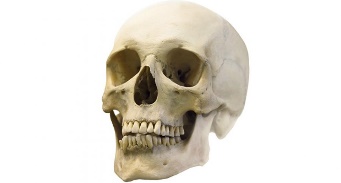 Kako imenujemo vse to, kar nam zapustijo naši predniki?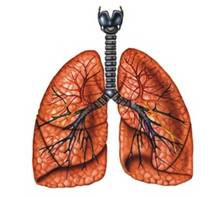 Za zdravje je poleg zdrave prehrane potrebno tudi _____________.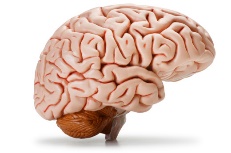 Mišice nam omogočajo __________.Prehlad, gripa, angina so ____________.Okušamo z ___________.Lutko, ki jo premikamo z nitmi imenujemo __________. _________ je gosto naseljeno, njegovi prebivalci se imenujejo meščani.Proti nekaterim nalezljivim boleznim se zaščitimo s _________________.Zlom, zvin, izpah, opeklina so __________.Če želimo biti zdravi, mora biti naša hrana ______________.________ si vedno umijemo pred jedjo in po  jedi.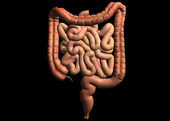 Prostor, kjer se biološki odpadki naravno razgradijo imenujemo ____________.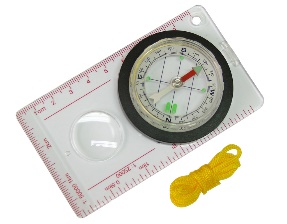  H kulturni dediščini štejemo tudi k________.Glavne strani neba so: jug, vzhod, sever in ___________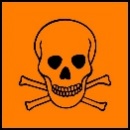  To je znak za ______.Čutilo za tip je__________.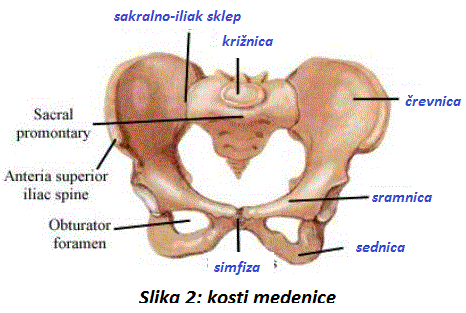 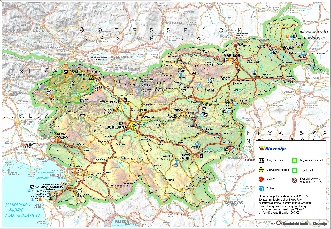  Na sliki je ___________.Tudi hiše so naša ___________ dediščina._______ zbiramo ločeno.S kompasom se _________.1B2A3P4BE5M6NJE7BI8OM9MAINA10M11CJE12E13URAA14ROKE15Č16KI17K18KE19Z2021K22MED23JVD2425IIO